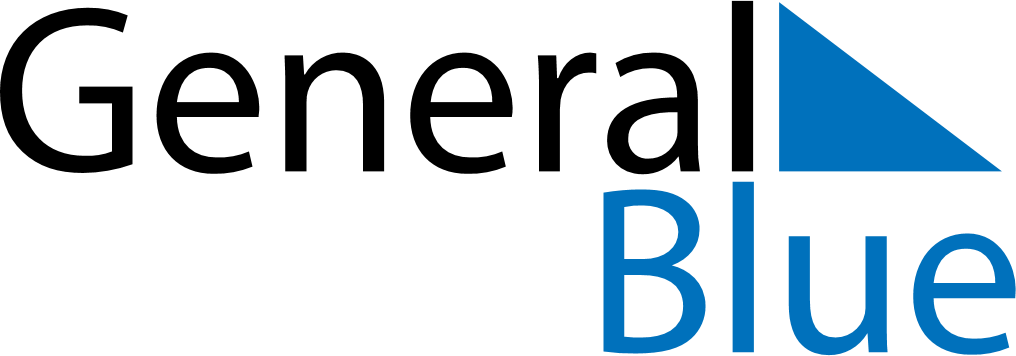 Weekly CalendarMarch 21, 2022 - March 27, 2022Weekly CalendarMarch 21, 2022 - March 27, 2022Weekly CalendarMarch 21, 2022 - March 27, 2022Weekly CalendarMarch 21, 2022 - March 27, 2022Weekly CalendarMarch 21, 2022 - March 27, 2022Weekly CalendarMarch 21, 2022 - March 27, 2022MONDAYMar 21TUESDAYMar 22TUESDAYMar 22WEDNESDAYMar 23THURSDAYMar 24FRIDAYMar 25SATURDAYMar 26SUNDAYMar 27